BAŞARILAR DİLERİM1) P(x)= 7x2-3x+2 polinomunun x-1 ile bölümünden kalanı bulunuz.1) P(x)= 7x2-3x+2 polinomunun x-1 ile bölümünden kalanı bulunuz.2) P(x)= 3x3-5x2+(m+1)x-7 polinomunun bir çarpanı x+1 ise m değeri kaçtır?2) P(x)= 3x3-5x2+(m+1)x-7 polinomunun bir çarpanı x+1 ise m değeri kaçtır?3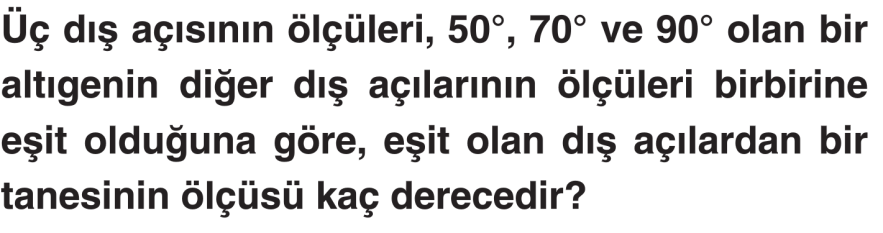 34)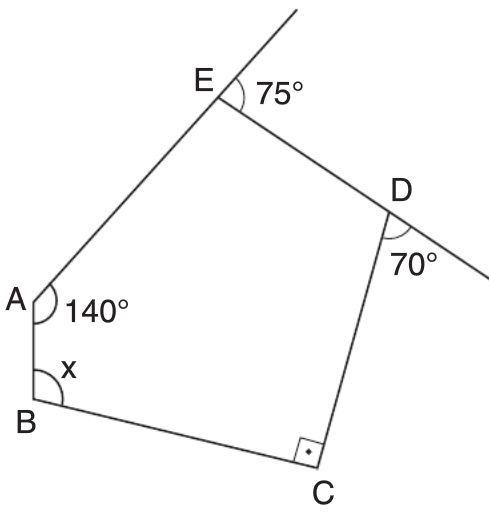 5)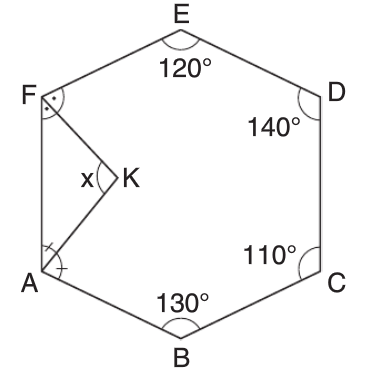 6) a)Düzgün onsekizgenin bir iç açısının ölçüsünü bulunuz.6) b)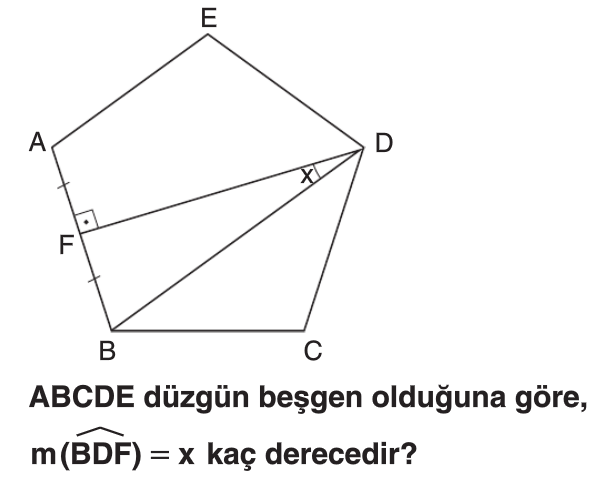 7) a)Aşağıda verilen ifadeyi çarpanlarına ayırınız.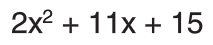 7) b) Aşağıda verilen ifadeyi çarpanlarına ayırınız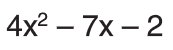 8) Aşağıda verilen ifadeyi sadeleştiriniz.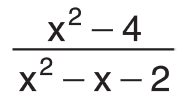 8) Aşağıda verilen ifadeyi sadeleştiriniz.9) 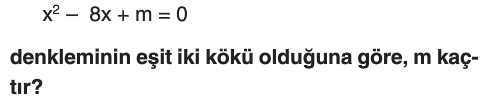 9) 10) )Aşağıda verilen denklemin çözüm kümesini karmaşık sayılar kümesinde bulunuz.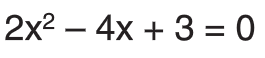 10) )Aşağıda verilen denklemin çözüm kümesini karmaşık sayılar kümesinde bulunuz.